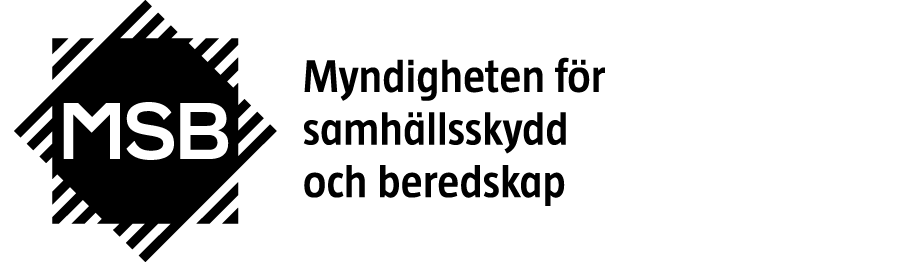 Checklista – LIA – 2 veckor termin 1Kurs: Yrkesroll i kommunalt säkerhets- och räddningsarbeteUnder första terminen, i kursen Yrkesroll i kommunalt säkerhets- och räddningsarbete, på utbildningen Skydd mot olyckor ska den studerande, under två veckor, följa verksamheten på en räddningstjänst. Den studerande har påbörjat sin utbildning två veckor tidigare, vilket gör att det inte kan förutsättas att kunskaper finns gällande metod & teknik, räddningstjänstens organisation och arbetsuppgifter, utrustning och verktygskunskap m.m. Syftet med deras LIA är att den studerande ska få en grundläggande insyn i hur räddningstjänstens verksamhet fungerar och bedrivs.Under LIA skall den studerande:Få inblick i det arbete som bedrivs av räddningstjänsten - ur både ett förebyggande och ett operativt perspektiv.Få tillfälle reflektera över: Vill jag arbeta inom detta område?Får jag ut det jag vill från denna typ av arbetsplats?Passar jag för denna typ av arbete?Vad behöver jag kunna för att arbeta i denna typ av verksamhet?Hur ska jag uppnå mitt mål med utbildningen?Få muntlig återkoppling från handledare på utvecklingsområden för att öka möjligheten till anställning efter utbildningen.Den studerande ska vara aktivt deltagande under sin LIA. Med aktivt deltagande menas här inte uteslutande fysiskt deltagande.Exempel på moment som kan ses som relevanta för den studerandeVi ser gärna att den studerande får inblick i exempelvis nedanstående moment. Detta görs på en grundläggande nivå. Räddningstjänsten har även andra relevanta moment som den studerande kan titta på. MBS:s önskan är att den studerande är på räddningstjänsten under dagtid, men eftersom olika räddningstjänster har olika förutsättningar så är också andra lösningar godtagbara. Förutom nedanstående lista har några moment tagits fram efter diskussion med räddningstjänstens LIA-handledare. De punkterna rekommenderas att genomföra, att de studerande får prova på;Förebyggande brandskyddsarbete, tillsynExtern utbildningHöjdtestDe fysiska anställningstesterna som användsLättare klaustrofobitest (rökdykning)SMOCarina Nordin2224carina.nordin@msb.seFöreNyanställningsförfarande på räddningstjänsten. (ex. utlysning av ledig tjänst, intervju och fysiska anställningstester preparandutbildning mångfald)Beskrivning av vilka olika arbetsuppgifter en nyanställd med SMO-utbildning kan få/tänkas få.Räddningstjänstorganisation. (ex. var räddningstjänsten finns i kommunens organisation - Hur förbundet är uppbyggt - Hur organisationen ser ut från räddningschefen och nedåt i organisationen.)Räddningstjänstens policydokument. (ex. mångfald, mål, visioner, värdegrund, miljö, sociala medier, uppträdande)Räddningstjänstens förebyggandearbete (ex. utbildning och tillsyn)Räddningstjänstens del i det kommunala säkerhetsarbetetFå inblick i risk- och säkerhetsarbetet i kommunens övriga förvaltningar.Genomgång av hur räddningstjänsten arbetar med miljöfrågor (ex. arbetsmiljö och påverkan på biologisk miljö)UnderMöjlighet till medåkning vid vissa enklare typer av larm.Medverka vid interna och externa utbildningstillfällen (ex. losstagningsövning, dörrknackning)Få inblick i de olika arbetsuppgifter som finns på räddningstjänsten.Genomgång av hur räddningstjänsten ger emotionell första-hjälp på olycksplats (ex. vad gör räddningstjänsten på olycksplats.)Räddningstjänstens släckfordon samt eventuella höjd-, tankfordonRäddningstjänstens specialutrustning -fordon (ex. kem, djurlivräddningsutrustning, motorsprutor, tung räddning, slangjeep)Räddningstjänstens verktyg och utrustning (ex. hand- och losstagningsverktyg)Räddningstjänstens operativa arbete (ex. vid brand, trafikolycka och sjukvårdlarm)Genomgång av räddningstjänstens historia (ex. historik gällande organisation, arbetsutrusning och metodik)EfterRäddningstjänstens arbete efter en olycka (ex. krisstöd för egen personal, olycksutredning, erfarenhetsåterföring, återställning av utrustning och fordon)